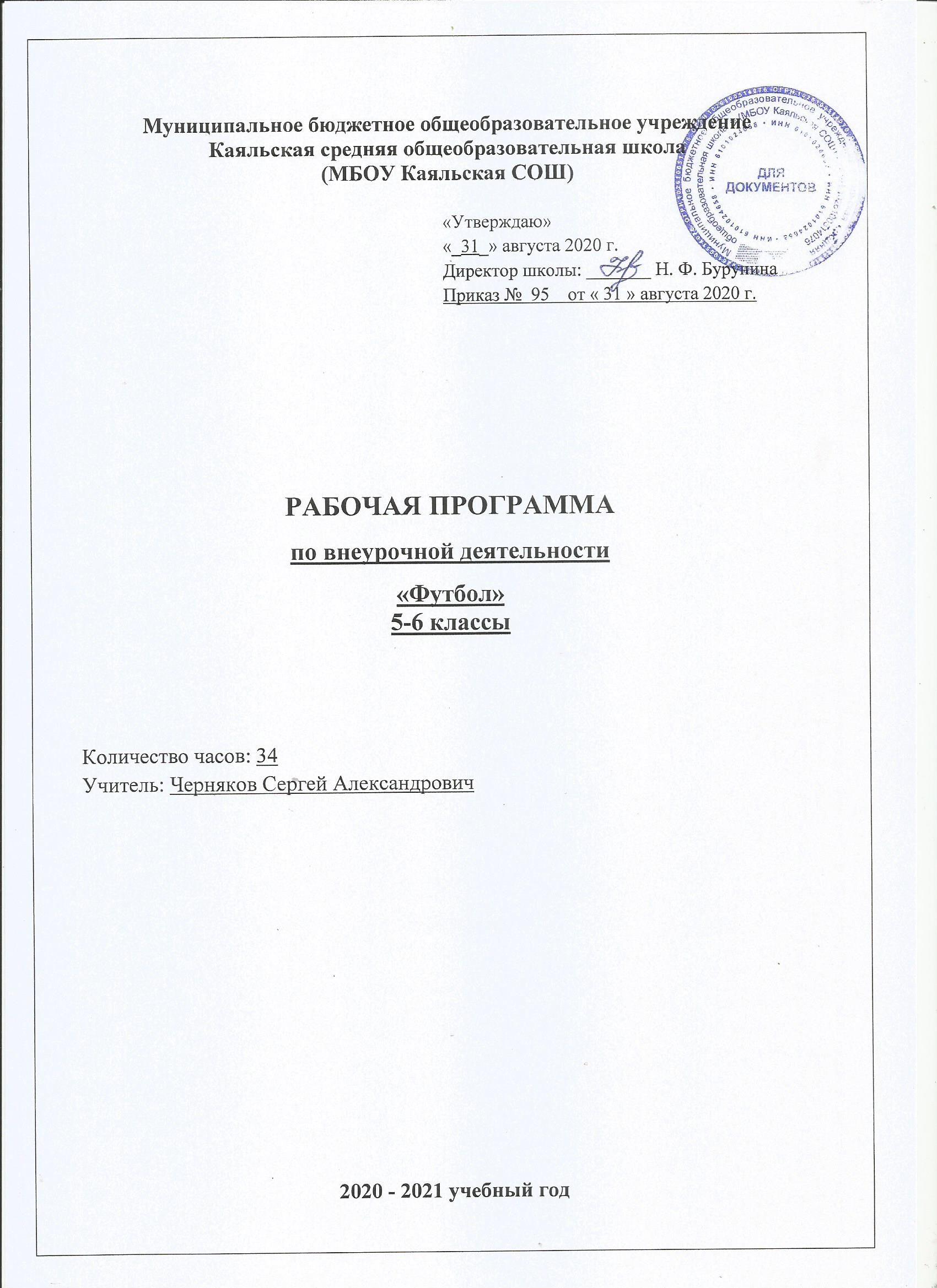 1.Пояснительная записка    Данная программа по футболу является программой дополнительного образования, предназначенной для внеурочной формы дополнительных занятий по спортивно-оздоровительному направлению общеобразовательного учреждения.   Рабочая программа составлена на основе Федерального государственного образовательного стандарта основного общего образования второго поколения и рабочей программы М.Я. Виленского, В.И.Ляха.   Данная рабочая программа разработана на основе: 1. Федерального закона от 29.12.2012 N 273 -ФЗ " Об образовании в Российской Федерации"2. Устава Муниципального бюджетного общеобразовательного учреждения Каяльской средней общеобразовательной школы.3. Образовательная программа основного общего образования Муниципального бюджетного общеобразовательного учреждения Каяльской средней общеобразовательной школы для 5-7 классов 2020-2021 уч.г.4. Положения о рабочей программе учителя.5. Учебного плана МБОУ Каяльской СОШ на 2020-2021 учебный год.6. Календарного графика МБОУ Каяльской СОШ на 2020-2021 учебный год.         Необходимость данного курса продиктована огромной популярностью мини-футбола в нашей школе, как среди мальчиков, так и среди девочек. В перспективе у ребят есть возможность присоединиться к сборной команде школы и принимать участие в районных, областных соревнованиях по мини-футболу. Игра содействует активному и массовому вовлечению детей в занятия этим интересным видом спорта, словно специально созданного для школьников и доступного для мальчиков и девочек всех возрастных групп.  Программа по футболу направлена на содействие улучшению здоровья обучающихся, на обеспечение нормального физического развития растущего организма пятиклассника и его разностороннюю физическую подготовленность. Приобретение обучающимися необходимых знаний, технических умений и навыков для самостоятельной игры в футбол на дворовых площадках в часы досуга. Программа направлена на самостоятельное использование физических упражнений, закаливающих средств, с целью поддержания высокой работоспособности во всех периодах жизни, а также на воспитание умений вести здоровый образ жизни.   Развиваются физические качества, выносливость, скорость, координация  необходимые для овладения игрой в футбол. Основной акцент делается на то, чтобы с ребятами изучать элементарные упражнения: приёмы мяча, передачи мяча, ведение мяча, удары по мячу, правильная расстановка игроков на игровой площадке. В процессе игры у ребят проявляется командный дух и чувство коллективизма, что актуально в современном обществе. Данная программа направлена на привитие обучающимся умения правильно выполнять основные технические приемы и тактические действия, обеспечение разносторонней физической подготовки.   Но в основном футбол - это прежде всего воспитание здорового образа жизни, физическое развитие ребёнка. Отсутствие личных приоритетов здоровья способствует значительному распространению в детской среде различных форм разрушительного поведения, в том числе курения, алкоголизма и наркомании. Как никогда актуальной остаётся проблема сохранения и укрепления здоровья с раннего возраста. Решающая роль в её решении отводится школе. Ей доверено воспитание новых поколений россиян. Помочь России выйти из кризиса смогут только успешные люди. Успешные – значит понимающие своё предназначение в жизни, умеющие управлять своей судьбой, здоровые физически и нравственно (способные к самопознанию, самоопределению, самореализации, самоутверждению). Только здоровый ребёнок может успешно учиться, продуктивно проводить свой досуг, стать в полной мере творцом своей судьбы. Хотелось бы обратить особое внимание на воспитание полезных привычек как альтернативы привычкам вредным и формирование установок на ведение здорового образа жизни. Не нужно делать большой акцент на сами вредные привычки. Главное – приобщить детей к здоровому образу жизни. Программа призвана подготовить детей к сдаче учебных нормативов по физической и технической подготовке в соответствии с их возрастом, сообщить элементарные теоретические сведения.     Игра в футбол направлена на всестороннее физическое развитие  и способствует совершенствованию многих необходимых в жизни двигательных и морально – волевых качеств.   Цель программы – углубленное изучение спортивной игры в футбол.    Программа предусматривает овладение техническими приемами и тактическими действиями, приобретение необходимых навыков и умений для самостоятельной работы.Основными задачами программы являются:укрепление здоровья;содействие правильному физическому развитию;приобретение необходимых теоретических знаний;овладение основными приемами техники и тактики игры;воспитание воли, смелости, настойчивости, дисциплинированности, коллективизма, чувства дружбы;привитие ученикам организаторских навыков;повышение специальной, физической, тактической подготовки школьников по мини - футболу;	Место курса в учебном плане.В соответствии с Образовательной программой школы на изучение курса «Футбол» в 5-6  классах отводится 34 часа в год при 1 часе в неделю (34 учебных недель).2. Планируемые  результаты. Воспитательные результаты внеурочной спортивно-оздоровительной деятельности школьников распределяются по трём уровням.1. Результаты первого уровня (приобретение школьником социальных знаний, понимания социальной реальности и повседневной жизни): приобретение школьниками знаний о правилах ведения здорового образа жизни, об основных нормах гигиены, о технике безопасности при занятии спортом,  о принятых в обществе нормах отношения к здоровому образу жизни; о правилах конструктивной групповой деятельности; о способах организации досуга; о способах самостоятельного поиска, нахождения и обработки информации.2.Результаты  второго уровня  (формирование позитивных отношений школьника к базовым ценностям нашего общества и к социальной реальности в целом): развитие ценностных отношений школьника к своему здоровью и здоровью окружающих его людей, к спорту и физкультуре, к родному Отечеству, его истории и народу.3.Результаты третьего уровня (приобретение школьником опыта самостоятельного социального действия):
приобретение школьником опыта актуализации спортивно-оздоровительной деятельности в социальном пространстве;
опыта самообслуживания, самоорганизации и организации совместной деятельности с другими школьниками; опыта сотрудничества с другими людьми и принятия на себя ответственности за других.При достижении трёх уровней результатов внеурочной деятельности возрастает вероятность появления эффектов воспитания и социализации подростков.Первая группа эффектов — социокультурная идентичность — осознание подростком себя в контексте управления социокультурным пространством собственного существования, принятие себя как субъекта социокультурного взаимодействия, личности и индивидуальности.Вторая группа эффектов — социально-коммуникативные компетенции — предполагает высокую степень эффективности самореализации школьника в социальном взаимодействии (при соблюдении этикета, принципов коммуникативной толерантности), осознанное позиционирование себя как субъекта межличностного взаимодействия, владение управленческими (организаторскими ) компетенциями. Третья группа — компетенции собственно в сфере сохранения и укрепления здоровья, спортивной деятельности.Планируемые результаты:Занятия будут иметь оздоровительный и развивающий эффект. Дети овладеют техническими приемами и тактическими взаимодействиями, научатся играть в футбол и будут распространять его в уличной среде среди сверстников. Команда  примет участие в школьных соревнованиях по футболу.Перспективные  ребята присоединятся к сборной команде школы и примут участие в районных соревнованиях по футболу.Обучающиеся должны:Знать об особенностях зарождения, истории футбола;Знать о физических качествах и правилах их тестирования;Знать основы личной гигиены, причины травматизма при занятии мини-футболом и правила его предупреждения;Обосновывать значение занятий футболом в совершенствовании функциональных возможностей организма человека;Уметь организовать самостоятельные занятия футболом, а также, с группой товарищей;Организовывать и проводить соревнования по футболу в классе, во дворе, в оздоровительном лагере и др.Выполнять требования по общей физической подготовке в соответствии с возрастом;Выполнять требования по специальной физической подготовке в соответствии с возрастом;Выполнять игровые упражнения, подвижные игры и эстафеты с элементами футбола; Владеть техническими и тактическими приемами футбола по возрасту; Знать основы судейства и выполнять жесты футбольного арбитра; Играть в футбол с соблюдением основных правил.	3.   Содержание  программы.      Материал даётся в четырёх разделах: основы знаний; общефизическая подготовка; техника и тактика игры. В разделе «Основы знаний» представлен материал по истории футболу, правила соревнований. В разделе «Общефизическая подготовка» даны упражнения, которые способствуют  формированию общей культуры движений, подготавливают организм  к физической деятельности, развивают определённые двигательные качества.  В разделе «Техника и тактика игры» представлении материал, способствующий обучению техническими и тактическими приёмами игры. В конце, обучения по программе, обучающиеся должны знать правила игры и принимать участие в соревнованиях. Содержание самостоятельной работы включает в себя выполнение комплексов упражнений для повышения общей и специальной физической подготовки. 4.Календарно - тематическое планирование.«Согласовано»Зам.директора по УВР_________Я.А. ВедутаСодержание курсаПеречень универсальных действий обучающихсяI.Основы знаний. Краткая характеристика вида спорта. История футбола. Требования к технике безопасности.Изучают историю футбола и запоминают имена выдающихся отечественных футболистов. Изучают правила, чтобы избежать травм при занятиях футболом.II.Техническая подготовка.а) Стойки и передвижения игрокаОписывают технику изучаемых игровых  приёмов и действий, осваивают их самостоятельно, выявляя и устраняя типичные ошибки б) Ведение мяча.Взаимодействуют со сверстниками в процессе совместного освоения техники игровых приёмов и действий, соблюдают правила безопасности.  в)Удары по мячу.Моделируют технику освоения приемов и действий. Выполняют контрольные упражнения и тестыг) Остановка и передача мячаОвладевают основными приёмами игры в футбол. Описывают технику изучаемых игровых приёмов. III.Тактическая подготовкаВзаимодействуют со сверстниками в процессе совместного освоения тактики игровых действий. Моделируют тактику освоенных игровых действий, варьируют её в зависимости от ситуации и условий, возникающих в процессе игровой деятельности.   IV.Общефизическая подготовка Описывают технику общеразвивающих упражнений. Выполняют контрольные упражнения и контрольные тесты.№№№Разделы программыТема занятийДата Дата Описание примерного содержания занятий№№№Разделы программыТема занятийпланфактОписание примерного содержания занятий111Основы знанийИнструктаж по ТБ.02.09Инструктаж по ТБ. Гигиенические знания и навыки. Закаливание. 222Основы знанийОбраз жизни футболиста.09.09Закаливание. Режим и питание спортсмена.333Основы знанийИстория футбола16.09История развития футбола и футбола в России. Изучение  основных элементов игры в футбол.444Техническая подготовкаОсновные приёмы игры в футбол 23.09Стойка игрока. Перемещение в стойке боком, лицом.555Техническая подготовкаОсновные приёмы игры в футбол 30.09Стойка игрока. Перемещение в стойке боком, лицом.666Техническая подготовкаОстановка мяча07.10Остановка и передача мяча на месте. Учебная игра.777Техническая подготовкаКомбинации из основных элементов техники передвижения14.10Перемещение в стойке приставными шагами боком и спиной вперёд, ускорения, старты из различных положений  888Техническая подготовкаОстановка мяча21.10Остановка и передача мяча на месте. Учебная игра.999Техническая подготовкаКороткая передача мяча11.11Стойка игрока. Перемещение спиной вперёд. Учебная игра. 101010Техническая подготовкаКороткая передача мяча18.11Стойка игрока. Перемещение спиной вперёд. Учебная игра. 111111Техническая подготовкаСредняя передача мяча25.11Остановка и передача мяча в движении. Дальнейшее закрепление техники.  121212Техническая подготовкаСредняя передача мяча02.12Остановка и передача мяча в движении. Дальнейшее закрепление техники.  131313Техническая подготовкаВедение мяча средней частью стопы 09.12Ведение мяча средней и внешней частью подъёма. Игра «Квадрат». Учебная игра.141414Техническая подготовкаВедение мяча средней частью стопы 16.12Ведение мяча средней и внешней частью подъёма. Игра «Квадрат». Учебная игра.1515Техническая подготовкаТехническая подготовкаВедение мяча носком23.12Ведение мяча носком, внутренней стороной стопы. Игра «Квадрат». Учебная игра.1616Техническая подготовкаТехническая подготовкаВедение мяча носком13.01Ведение мяча носком, внутренней стороной стопы. Игра «Квадрат». Учебная игра.1717Техническая подготовкаТехническая подготовкаВедение мяча с изменением направления и скорости20.01Комбинации из основных элементов техники передвижений (перемещения, остановки, повороты, ускорения). Учебная игра.1818Техническая подготовкаТехническая подготовкаВедение мяча с изменением направления и скорости27.01Комбинации из основных элементов техники передвижений (перемещения, остановки, повороты, ускорения). Учебная игра.1919Общефизическая подготовкаОбщефизическая подготовкаФизподготовка 03.02Челночный бег, прыжки через барьер, игра в «Квадрат». Учебная игра в футбол. 2020Техническая подготовкаТехническая подготовкаКомбинации из основных элементов техники передвижения10.02Перемещение в стойке приставными шагами боком и спиной вперёд, ускорения, старты из различных положений  2121Техническая подготовкаТехническая подготовкаОстановка мяча17.02Остановка мяча бедром. Элементы акробатики. Учебная игра.2222Техническая подготовкаТехническая подготовкаОстановка мяча02.03Остановка мяча бедром. Элементы акробатики. Учебная игра.2323Общефизическая подготовкаОбщефизическая подготовкаВыполнение общеразвивающих упражнений16.03Общеразвивающие упражнения по методу круговой тренировки.2424Общефизическая подготовкаОбщефизическая подготовкаВыполнение общеразвивающих упражнений06.04Общеразвивающие упражнения по методу круговой тренировки.2525Техническая подготовкаТехническая подготовкаОтбор мяча 13.04Отбор мяча перехватом, толчком плеча в плечо. Двусторонняя учебная игра. 26Тактическая подготовкаТактическая подготовкаТактическая подготовкаГрупповые тактические действия20.04Групповые действии в защите и нападении. Учебная игра.27Тактическая подготовкаТактическая подготовкаТактическая подготовкаГрупповые тактические действия27.04Групповые действии в защите и нападении. Учебная игра.28Тактическая подготовкаТактическая подготовкаТактическая подготовкаТактика защиты04.05Индивидуальные действия в защите. Тактика вратаря. Учебная игра.29Тактическая подготовкаТактическая подготовкаТактическая подготовкаТактика защиты11.05Индивидуальные действия в защите. Тактика вратаря. Учебная игра.30Тактическая подготовкаТактическая подготовкаТактическая подготовкаТактика нападения18.05Индивидуальные действия в нападении. Групповые действия в нападении. Учебная игра.31Тактическая подготовкаТактическая подготовкаТактическая подготовкаТактика нападения25.05Индивидуальные действия в нападении. Групповые действия в нападении. Учебная игра.«Рассмотрено» на заседании МОучителей гуманитарного цикла«   » августа 2020 г.Руководитель МО гуманитарного циклаЖуковская А.И. ________Протокол №1  от  «    » августа 2020г.